Opis przedmiotu zamówienia.system wystawienniczy:dwumetrowy system zawieszeń obrazów umożliwiający estetyczną prezentację utworów plastycznych, szybką zmianę ekspozycji, dostosowywanie jej do rozmiarów prezentowanych utworów.Akcesoria dodatkowe ( zestaw montażowy, zaślepka boczna, złączka do szyn muszą być kompatybilne z ramą) - szyna galeryjna STANDARD wykonana z aluminium (o wymiarach podanych na zdjęciu) o długości 2 m - 10 szt. 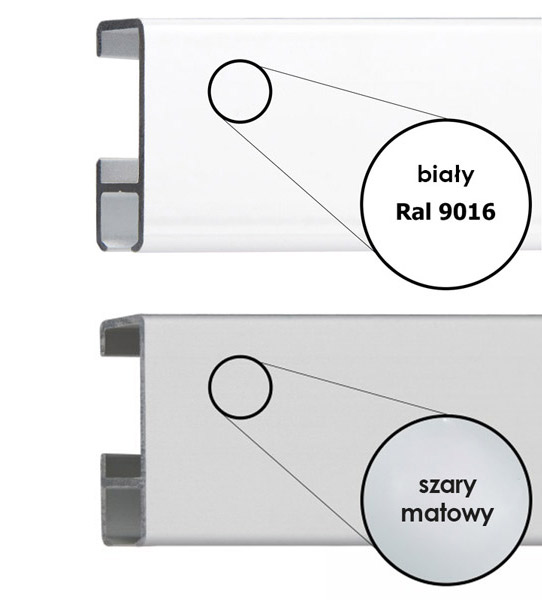 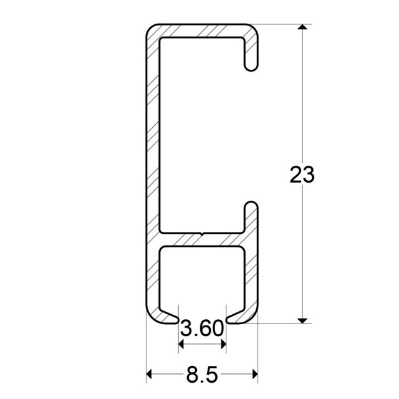 - zestaw montażowy - 10 kpl. 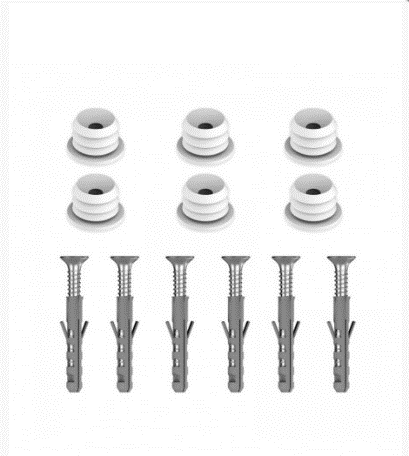 - zaślepka boczna kolor szary z pcv - 20 szt. 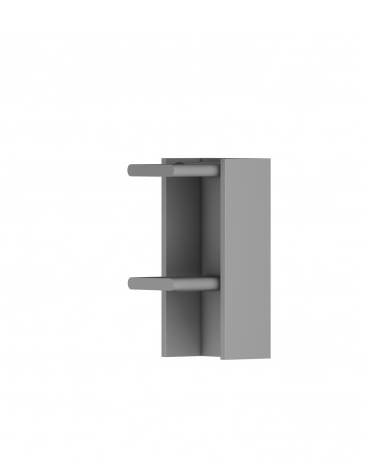 - złączka do szyn - 10 szt. 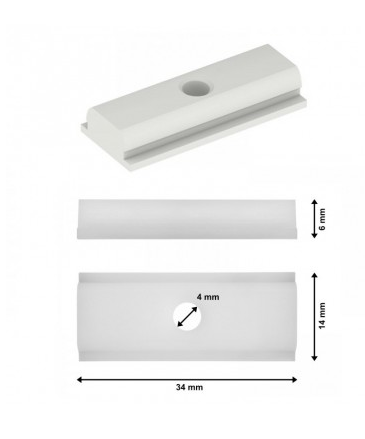 